У  К  Р А  Ї  Н  А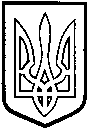 ТОМАШПІЛЬСЬКА РАЙОННА РАДАВ І Н Н И Ц Ь К О Ї  О Б Л А С Т ІРІШЕННЯ №426від 24 грудня 2013 року				                          	25 сесія 6 скликанняПро затвердження технічної документації із нормативної грошової оцінки земельних  ділянок, що надаються на умовах оренди громадянину Гризі Павлу Дмитровичу для сінокосіння та випасання худоби на території Комаргородської сільської ради (за межами населеного пункту) Томашпільського району Вінницької областіВідповідно до частини 2 статті 43 Закону України «Про місцеве самоврядування в Україні», статей 13, 23 Закону України «Про оцінку земель», керуючись  статтями 10, 67, 124, 186 та пунктом 12 розділу Х «Перехідні положення» Земельного кодексу України, статтями 5, 21 Закону України «Про оренду землі», розглянувши представлену відділом Держземагентства у Томашпільському районі технічну документацію із нормативної грошової оцінки земельних ділянок, що надаються на умовах оренди громадянину Гризі Павлу Дмитровичу для сінокосіння та випасання худоби на території Комаргородської сільської ради (за межами населеного пункту) Томашпільського району Вінницької області, розроблену Державним підприємством «Вінницький науково-дослідний та проектний інститут землеустрою», на підставі висновку постійної комісії районної ради з питань агропромислового комплексу, регулювання земельних ресурсів, реформування земельних відносин, розвитку особистих підсобних господарств, районна рада ВИРІШИЛА:1. Затвердити технічну документацію із нормативної грошової оцінки земельних ділянок, що надаються на умовах оренди громадянину Гризі Павлу Дмитровичу для сінокосіння та випасання худоби на території Комаргородської сільської ради, за межами населеного пункту, Томашпільського району, Вінницької області, загальною площею 65,1918 га., з визначеною нормативною грошовою оцінкою в цілому 109 319 грн. 00 коп. (сто дев’ять тисяч триста дев’ятнадцять гривень, 00 коп.), в тому числі:- земельна ділянка №1 – 8,6904 га., з визначеною нормативною грошовою оцінкою 13 091 грн. 00 коп. (тринадцять тисяч дев’яносто одна гривня, 00 коп.);- земельна ділянка №2 – 9,4114 га., з визначеною нормативною грошовою оцінкою 17 734 грн. 00 коп. (сімнадцять тисяч сімсот тридцять чотири гривні, 00 коп.);- земельна ділянка №3 – 23,7900 га., з визначеною нормативною грошовою оцінкою 46 085 грн. 00 коп. (сорок шість тисяч вісімдесят п’ять гривень, 00 коп.);- земельна ділянка №4 – 23,3000 га., з визначеною нормативною грошовою оцінкою 32 409 грн. 00 коп. (тридцять дві тисячі чотириста дев’ять гривень, 00 коп.) розроблену Державним підприємством «Вінницький науково-дослідний та проектний інститут землеустрою».2. Контроль за виконанням даного рішення покласти на постійну комісію районної ради з питань агропромислового комплексу, регулювання земельних ресурсів, реформування земельних відносин, розвитку особистих підсобних господарств (Загроцький М.Й.).Голова районної ради					А. Олійник